1° semana                                              ¡Manos a la obra!Durante esta primera etapa vamos a trabajar recordando todos los contenidos trabajados durante el 2020.Escribo dos números en el pizarrón.346                                                                               463Analizamos el orden en que se encuentra cada número y su valor.Por ejemplo: ¿Qué orden y valor tiene el 5? 456: es una decena y vale 50Ahora recordamos como se escriben en letras.127.231384.563562.741895.429936.152Descomponemos los números anteriores. (de la forma que prefieras) Por ejemplo: 1.520: 1.000+500+20 o también: 1 x 1.000 + 5 x 100 + 2 x 10Escribí los siguientes números.30.000 + 600 + 8.000 + 40 = 6.000 + 700 + 3 + 50.000 =1 + 5.000 + 300.000 + 800 =90+ 20.000 + 700.000 + 500 =400 + 8.000.000 +7.000 + 100.000 =500.000 + 20+ 3.000.000 + 9.000 = Escribí cómo se leen los siguientes números.7.609 →32.504 →310.300 →807.028 →1.230.000 → 3.006.020 →Ahora fíjate que sucede si a:                   999 999                                le agregamos                 +            1                                ¿Qué número se forma?                                                                 ¿Cómo se lee ese número?Analizamos el siguiente número:261.748.389Lo escribimos en letras y luego lo ubicamos en el cuadro.Recuerda que….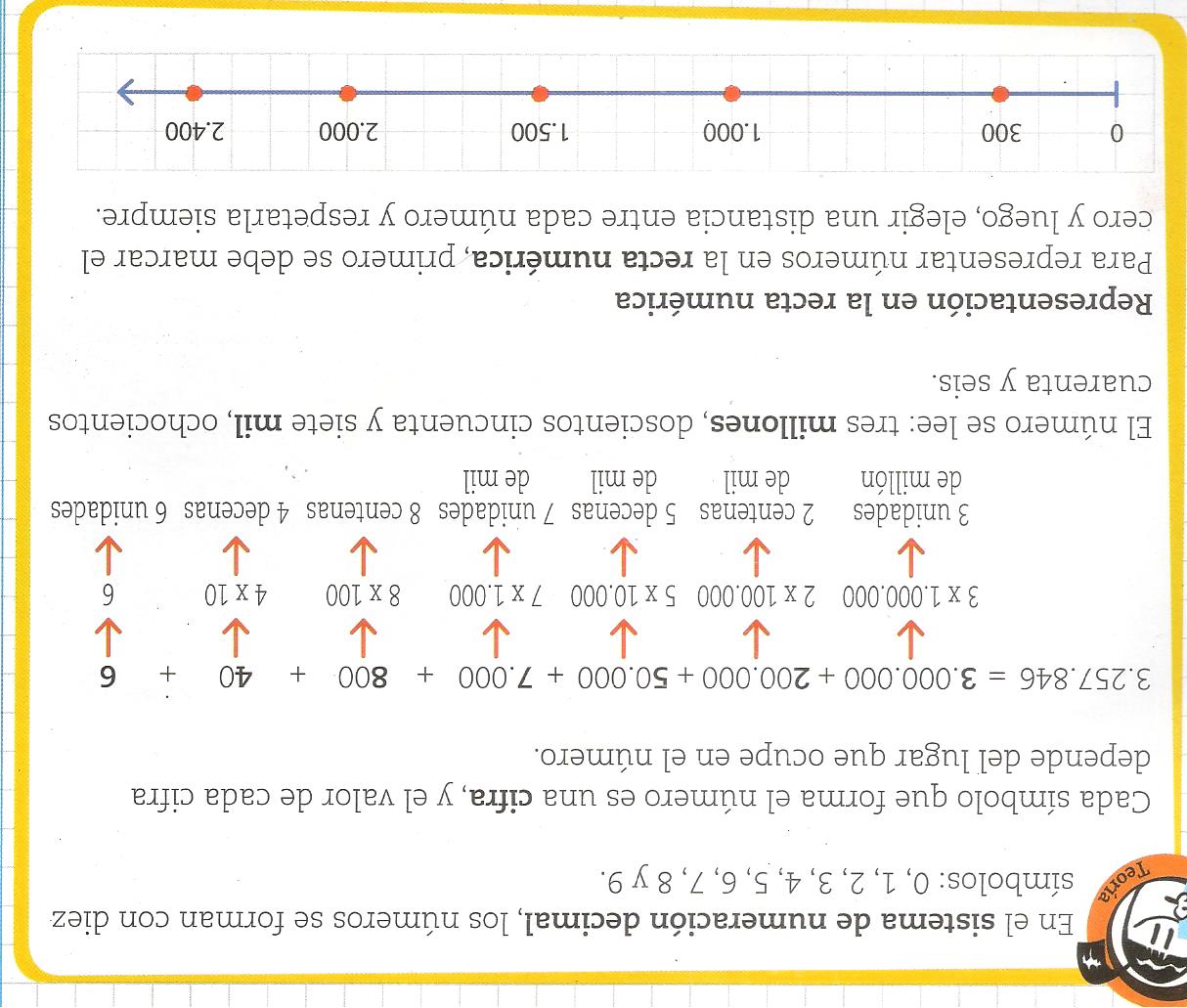                                       Fotoc pag. 8 cuadrito Mate 5 Kape NormaEscribí cada uno de los siguientes números.Doce mil cuatrocientos noventa → Treinta mil setecientos quince →Cincuenta y ocho mil trescientos →Cien mil novecientos cuarenta y siete→Doscientos cuarenta mil cincuenta y dos →Quinientos trece mil ciento veintiuno →Un millón seiscientos mil sesenta →Tres millones ochocientos doce mil treinta →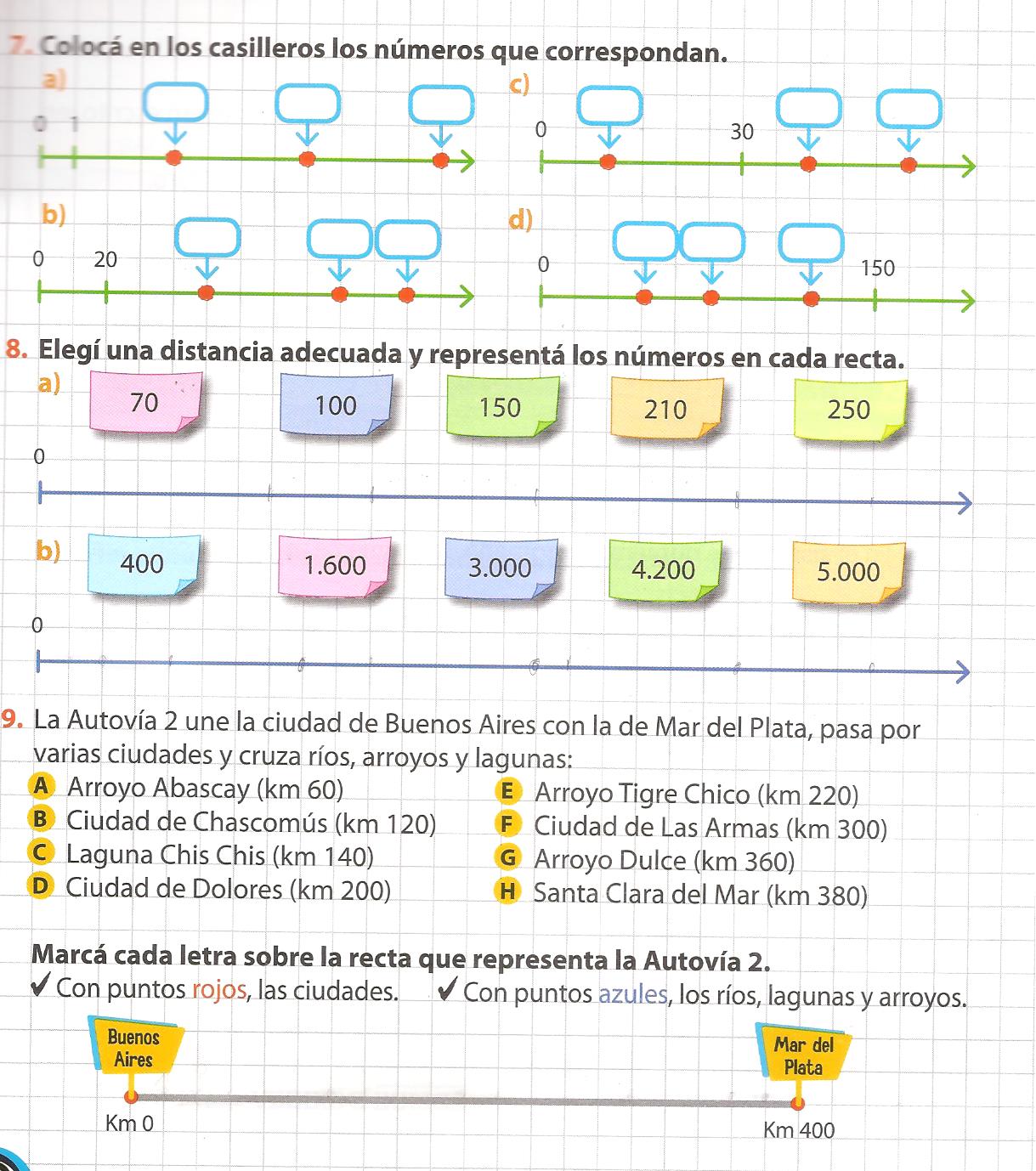 Fotoc act 7, 8 y 9 pag 11 mate 5 kape norma 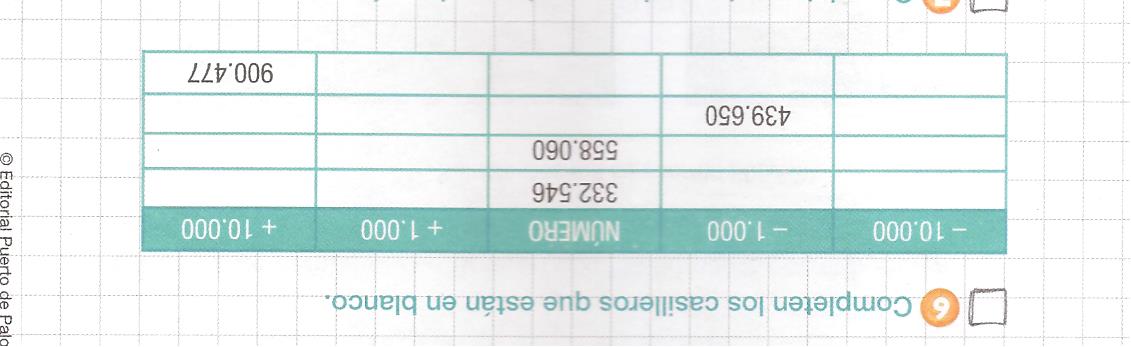 Fotoc act 6 y 9 pags 6 y7 manual puerto palo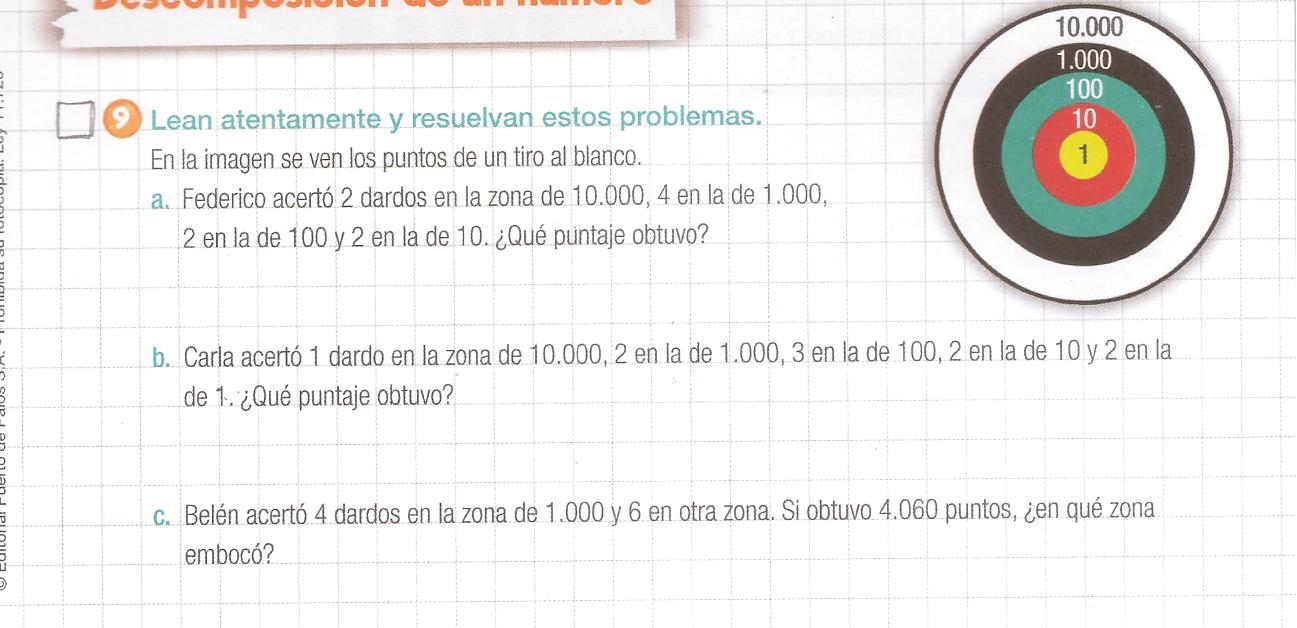 Lean atentamente y completen la tabla. Ojo con Plutón! ¿Qué seguía después de los millones?Descomponer cada número de dos maneras distintas.80.306 =b) 520.389 =c) 28.453.140 =d) 539.200.000 = Millones Millones Millones Miles Miles Miles Unidades Unidades Unidades Centena de millón Decena de millón Unidades de millón Centena de milDecena de mil Unidades de milCentenas Decenas Unidades 261745389CMIDMIUMICMDMUMCDUPlanetas Escritura en númerosDistancia al Sol (en km) Escritura en letras Distancia al Sol (en km)Tierra 149.600.000Plutón 5.915.800.000Mercurio 57.910.000